4. számú mellékletDOKTORI ISKOLA NYILATKOZATAaz Egyetemi Kutatói Ösztöndíj Program - Kooperatív Doktori Program című, EKÖP-KDP-2024 kódszámú pályázati kiírásra benyújtásra kerülő pályázathozAlulírott ……………………………………… (<név>) mint a Pázmány Péter Katolikus Egyetem Roska Tamás Műszaki Tudományok Doktori Iskolája (PPKE ITK RTMT-DI) vezetője kijelentem, hogy az 1. pontban ismertetett pályázat esetében megjelölt doktori téma vezetője ………………....………………….. (<témavezető neve >) …………………………………. (<beosztás>) megfelel a doktori iskolákról, a doktori eljárások rendjéről és a habilitációról szóló 387/2012. (XII. 19.) Korm. rendelet 13. § (4) és (5) bekezdéseiben foglaltaknak. A pályázó és a pályázat adatai: Név: …….…………………………………………………………………… (a továbbiakban: Pályázó)Doktori kutatási téma címe: ……………………………………………………………………………………………………………………………………………………………………………………… Felsőoktatási intézmény: Pázmány Péter Katolikus Egyetem (továbbiakban: Fogadó Felsőoktatási Intézmény) Doktori iskola: PPKE ITK Roska Tamás Műszaki Tudományok Doktori Iskola (a továbbiakban: Doktori Iskola) Témavezető: ……………………………………………………………………………………………. Munkáltató: …………………………………………………………………………………………….. Szakértő: ……………………………………………………………………………………………….. Igazolom, hogy a) A Pályázónak a Fogadó Felsőoktatási Intézmény Doktori Iskolájánál doktori képzésre irányuló hallgatói jogviszonya áll fenn, amely jogviszonya a ……………….. évben keletkezett és a 2023/2024-es tanév kezdetéig a komplex vizsgán még nem vett részt vagy: b) A Pályázó a 2024/2025. évi tanévre felvételi jelentkezési kérelmet nyújtott be a Fogadó Felsőoktatási Intézmény Doktori Iskolájába. Az EKÖP-KDP-2024 ösztöndíjas jogviszony adatai (a támogatás elnyerése esetén): EKÖP-KDP-2024 ösztöndíjas jogviszony kezdete: 2024. szeptember 1. EKÖP-KDP-2024 ösztöndíjas jogviszony várható vége: A komplex vizsga teljesítésének várható időpontja: Arra az esetre, ha a Pályázó az EKÖP-KDP-2024 kódszámú program keretében az ösztöndíjat elnyeri kijelentem, hogy a Doktori Iskola vállalja a címben megjelölt pályázati kiírásban meghatározott, a Doktori Iskola számára – a témavezetéssel összefüggésben – előírt feladatokat. Adatkezelési nyilatkozat Kijelentem, hogy a Kezelő szerv pályázatkezeléshez kapcsolódó adatkezelési tájékoztatóját megismertem és tudomással bírok arról, hogy a Pályázat kezelésével, valamint a kapcsolódó ellenőrzések lefolytatásával összefüggő feladatainak ellátása céljából a Kezelő szerv a Pályázatban megadott személyes adataimat az államháztartásról szóló 2011. évi CXCV. törvény, az államháztartásról szóló törvény végrehajtásáról szóló 368/2011. (XII. 31.) Korm. rendelet, a tudományos kutatásról, fejlesztésről és innovációról szóló 2014. évi LXXVI. törvény, az Európai Parlament és a Tanács (EU) 2016/679 rendelete, valamint az információs önrendelkezési jogról és az információszabadságról szóló 2011. évi CXII. törvény alapján kezeli. Kelt: Budapest, 2024 (év)………………….(hónap)………(nap)P.H.A PPKE Információs Technológiai és Bionikai Kar dékánjaként a fenti ösztöndíjas kutatási téma intézményi befogadását és megvalósítását a gazdasági igazgató jóváhagyásával támogatom				nem támogatomKelt: Budapest, 2024 (év)………………….(hónap)………(nap)…….……………………………………….	………….……………………………kari gazdasági igazgató aláírása						dékán aláírása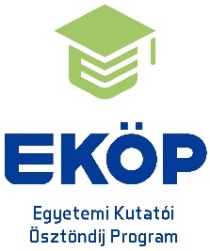 Egyetemi Kutatói Ösztöndíj Program Kooperatív Doktori Program2024/2025. tanév…………………………………………………..Doktori Iskola vezetőjének aláírása